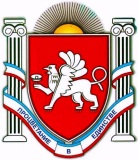 П О С Т А Н О В Л Е Н И Е                                          от 21 декабря 2015 года № 447г. ДжанкойО внесении изменений и дополнений в постановление администрации Джанкойского районаот 12 мая 2015 года № 166В соответствии с Федеральным законом от 27 июля 2010 года № 210-ФЗ «Об организации предоставления государственных и муниципальных услуг», Уставом муниципального образования Джанкойский район Республики Крым, администрация Джанкойского района Республики Крым п о с т а н о в л я е т: 1. Внести изменения в административный регламент администрации муниципального образования Джанкойский район Республики Крым по предоставлению муниципальной услуги «Внесение сведений о субъектах/объектах хозяйственной деятельности в Торговый реестр Джанкойского района Республики Крым», утвержденный постановлением администрации Джанкойского района Республики Крым от 12.05.2015 № 166 следующие изменения:1.1. Дополнить подпункт 2.3. пункта 2. Стандарт предоставлениямуниципальной услуги абзацем следующего содержания:«Для лиц с ограниченными возможностями (по требованию) прием осуществляется в кабинете 101, первый этаж административного здания Администрации в рабочее время». . Абзац 2 пункта .5 Порядок обжалования действий (бездействий) ирешений при предоставлении муниципальной услуги» изложить в новой редакции: «Жалоба, поступившая в орган, предоставляющий муниципальную услугу, подлежит рассмотрению должностным лицом, наделенным полномочиями по рассмотрению жалоб, в течение 15 рабочих дней со дня ее регистрации, а в случае обжалования отказа органа, предоставляющую муниципальную услугу, должностного лица органа, предоставляющего муниципальную услугу, в приеме документов у заявителя либо в исправлении допущенных опечаток и ошибок или в случае обжалования нарушения установленного срока таких исправлений - в течение 5 рабочих дней». 2. Постановление вступает в силу со дня его официального обнародования на сайте администрации Джанкойского района Республики Крым (djankoiadm.ru).  3.Контроль за выполнением настоящего постановления возложить на заместителя главы администрации Джанкойского района Пономаренко А.А.Глава администрации Джанкойского района                                                                                А.И. БочаровРЕСПУБЛИКА КРЫМАДМИНИСТРАЦИЯ ДЖАНКОЙСКОГО РАЙОНААДМIНIСТРАЦIЯ ДЖАНКОЙСЬКОГО РАЙОНУ РЕСПУБЛІКИ КРИМКЪЫРЫМ ДЖУМХУРИЕТИ ДЖАНКОЙ БОЛЮГИНИНЪ ИДАРЕСИ